William Temple Foundation presentsReclaiming the Public Space: Archbishop William Temple 70th Anniversary ConferenceMonday 10 November 2014 – People’s History Musem, Manchester10.30	Registration (Tea and Coffee)11.00	Welcome – The Ven. Peter Robinson (Chair- William Temple Foundation)11.15	Opening address: William Temple’s relevance in the 21st century – Lord Raymond Plant (King’s College, London)12.00	Keynote Lecture: Religion, Government, and the Public Good	Prof Craig Calhoun (London School of Economics and Political Science)13.00	Lunch14.00 	Pre-workshop address to the plenary by each workshop leader. Move into break-out rooms for four parallel workshops:Religion and political economyDr Eve Poole (Ashridge Business School/ William Temple Foundation) with Prof John Atherton & Prof Ian Steedman (William Temple Foundation)Faith-based engagement in civil-societyChris Mould (Trussell Trust)with Greg Smith (William Temple Foundation) New ecclesiologies & community empowerment	Anna Ruddick (Eden Network/ William Temple Foundation) with Rev Dr John Reader (William Temple Foundation)Engaging the postsecular cityProf Paul Cloke (University of Exeter)with Prof Chris Baker (William Temple Foundation)15.30	Break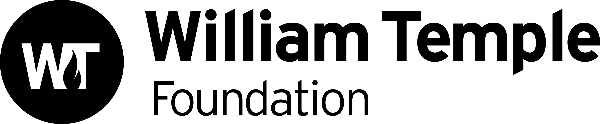 Continues overleaf…	15.45	Panel debate chaired by Charlotte Dando (William Temple Foundation)What role for religion in public life in contemporary Britain? 	Each panellist will speak for ten minutes followed by forty minutes of Q&As.	Prof Linda Woodhead (University of Lancaster)	Andrew Brown (The Guardian)	Prof Elaine Graham (University of Chester)	Imam Irfan Faizi Chishti (Chair – Multifaith Partnership, Rochdale)17.15 	Book launch: ‘Challenging Religious Studies: The Wealth, Wellbeing and Inequalities of Nations’ by Prof John Atherton (William Temple Foundation)17.25	Closing comments – Prof Chris Baker (William Temple Foundation)17.30	Drinks reception18.30 	EndBook online: http://bit.ly/temple70For more information contact info@williamtemplefoundation.org.uk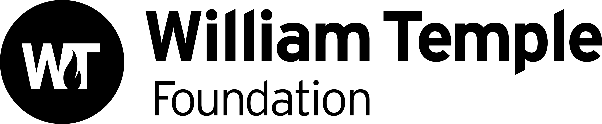 